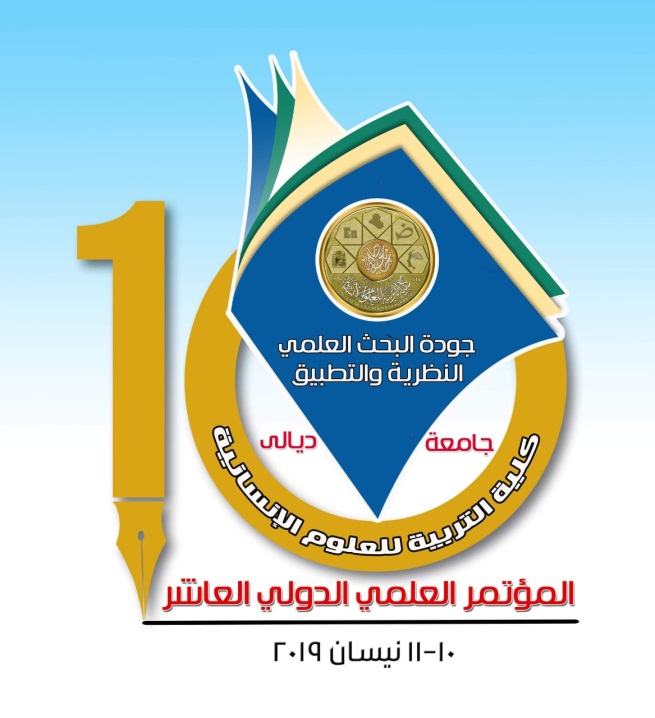 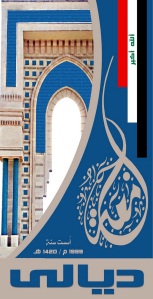 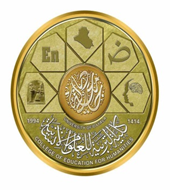 :محور الدراسات التربوية والنفسية ( 37  بحث )-محور الدراسات التربوية والنفسية ( 37  بحث )-محور الدراسات التربوية والنفسية ( 37  بحث )-محور الدراسات التربوية والنفسية ( 37  بحث )-محور الدراسات التربوية والنفسية ( 37  بحث )-	قرار اللجنةمكان العملعنوان الورقة اسم الباحثتمقبول في المؤتمر جامعة ديالى / كلية التربية للعلوم الانسانيةفاعلية استراتيجيتي الادراك المتضمنة والمنفصلة في تحصيل طلاب الصف الثاني متوسط في مادة الاجتماعياتأ.د. خالد جمال حمديأ.م.د نور جبار علي1 مقبول في المؤتمرجامعة القدس المفتوحة / كلية التربيةالتحديات والمعوقات التي تواجه طلبة الدراسات العليا في البحث العلمي في الجامعات الفلسطينيةأ. خليل علي أبو جراد2مقبول في المؤتمرالجزائر / جامعة زيدان عاشورتأثير اسلوب ارشادي معرفي في خفض سلوك الانسان الالكتروني لدى الشبابأ.د. مسعودي طاهرم.د. حسين حسين زيدان3مقبول في المؤتمرجامعة ديالى / كلية التربية للعلوم الانسانية التفكير الرغبوي وعلاقته بالتوازن المعرفي لدى طلبة الجامعةأ.م.د. اياد هاشم محمدم.م. جيهان زاحم محمد4مقبول في المؤتمرجامعة ديالى / كلية التربية للعلوم الانسانيةالتدقيق النفسي عند المرشدين والمرشدات التربويين في محافظة ديالىأ.د. زهرة موسى جعفرم.م. كريمة أحمد حسن5مقبول في المؤتمرالمديرية العامة لتربية ديالىالأطفال ذوي الاحتياجات الخاصة فئة المعاقين في الفكر الاسلامي وفق رؤية نفسية وتربويةد. حسين زيدان خلفم.م. هديل علي قاسم6 مقبول في المؤتمرجامعة ديالى / كلية التربية للعلوم الانسانيةأثر استراتيجيات مساعدات التذكر في تحصيل تلاميذ الصف الخامس الابتدائي في مادة الاجتماعياتم. حسن حميد حسن الباويم.م. عبير عبد الهادي حيدر7مقبول في المؤتمرجامعة ذي قار / كلية التربية للبناتمعوقات البحث العلمي لدى أعضاء الهيئة التدريسية في جامعة سومرم. رائد رمثان حسينم.م. وسام نجم التميمي89م.د سوزان رحيم رحمنانوار فاروق شاكرظاهرة العنف في الدراما وتأثيرها على المتلقي من وجهة نظر طلبة الجامعةجامعة ديالى / كلية التربية للعلوم الانسانيةمقبول في المؤتمر 10أ.م.د منى خليفة عبجل اثر مدخل المفاهيم في تحصيل طالبات الصف الخامس الادبي في مادة تأريخ اوروبا وامريكاجامعة ديالى كلية التربية لعلوم الانسانيةمقبول في المؤتمر11أ.د حيدر حسن اليعقوبيالتفكير المفعم بالامل وعلاقته بـ( التجاوب – التعديل) الانفعالي لدى طلبة الجامعةجامعة كربلاء / كلية التربية لعلوم الانسانيةمقبول في المؤتمر12أ.م.د سميعة علي حسنم.م عمران حيدر عزيزاثر برنامج ارشادي في خفض معوقات الابداع لدى المرشدين التربويين في المدارس الثانويةجامعة ديالى / كلية التربية للعلوم الانسانيةمقبول في المؤتمر13د. حوراء عباس كرماشتقويم اداء الطلبة من قسم التربية الخاصة في كلية التربية الاساسية على وفق معايير الجودة الشاملةجامعة بابل / كلية التربية الاساسيةمقبول في المؤتمر14أ.م.د حسام يوسف صالحاثر استراتيجية عباءة الخبير في التحصيل والذكاء الاجتماعي لدى طلاب الصف الرابع العلمي في مادة الاحياءجامعة ديالى/ كلية التربية للعلوم الانسانيةمقبول في المؤتمر15أ.م.د طالب علي مطلبأ.م.د سحر هاشم محمداساليب معالجة الصراع لدى اساتذة الجامعةالجامعة المستنصرية/ كلية التربية للعلوم الصرفة ابن الهيثممقبول في المؤتمر16أم.د شذى مثنى علواناثر القراءة الاستراتيجية التشاركية في تنمية مهارات النصوص الادبية وحفظها لدى طالبات الصف الخامس الادبيجامعة ديالى / كلية التربية للعلوم الانسانيةمقبول في المؤتمر17أ.م.د لطيفة ماجد محمودم. زهير عبد ابراهيمالرضا المهني لدى تدريسيي جامعة ديالىجامعة ديالى/ كلية التربية للعلوم الانسانية  مقبول في المؤتمر18م.م محمد طارق حسنالتوافق الزواجي في موضوع بعض سمات الشخصية لدى عينة من الزوجاتالمديرية العامة لتربية ديالى مقبول في المؤتمر19م.د احسان عدنان زيدانمتطلبات تطوير صنع القرار الاداري بالجامعات العراقية في ضوء الحوكمة جامعة ديالى / كلية التربية للعلوم الانسانيةمقبول في المؤتمر20أ.م.د خالد نجم محمود م.د جنان خليفة عباسالتنوع والشمول في اسلوب التربية القرآنية اسلوب القصة انموذجاً جامعة ديالى / كلية التربية للعلوم الانسانيةمقبول في المؤتمر 21م.د اقبال سامي مهديالحداثة التربوية ومعوقاتهجامعة ديالى / كلية التربية للعلوم الانسانيةمقبول في المؤتمر22أ.م.د اميرة محمود خضيراثر استراتيجيات التعلم النشط في تنمية التذوق الادبي لدى طالبات المرحلة الاعداديةجامعة ديالى / كلية التربية للعلوم الانسانيةمقبول في المؤتمر23أ.د موفق عبد العزيزتأثير استراتيجية التدريس التبادلي في توليد الافكار الجديدة وتنمية التفكير الايجابي عند الطلبةالجامعة التقنية الجنوبية/المعهد التقني الناصريةمقبول في المؤتمر24ا.م.د سيف سعد محمودبناء محكات لتصحيح الاملاء المنظور والاستماعي بطريقة الخصممديرية تربية ديالىمقبول في المؤتمر25أ.د علاء الدين كاظم عبداللهاثر برنامج ارشادي تربوي في معالجة الادمان على الانترنت لدى طلبة المرحلة الاعداديةجامعة كركوك / كلية التربية للعلوم الانسانيةمقبول في المؤتمر26أ.د هادي صالح رمضانالذكاء الاخلاقي لدى طلبة كلية الهندسة في جامعة كركوكجامعة كركوك / كلية التربية للعلوم الانسانيةمقبول في المؤتمر27أ.م.د خضر عباس غيلانم.د سميرة ابراهيم عباسالامن النفسي وعلاقته بحل المشكلات لدى المرشدين التربويين الجامعة المستنصرية – كلية التربية       وزارة التربية– الرصافة الثالثةمقبول في المؤتمر28أ.م.د فلاح صالح حسينأ.م.د معد صالح فياضاثر التعليم الالكتروني في مهارات تعليم القراءة باللغة العربية في محافظة كركوكجامعة تكريت /كلية التربية للعلوم الانسانيةمقبول في المؤتمر29أ.د انعام قاسم الصريفيم.م اسراء اكرم فاضلالاكتئاب النفسي لدى المهجرين دراسة تطبيقية مدينة الناصرية انموذجاجامعة ذي قار / كلية التربيةمقبول في المؤتمر30أ.م.د عبد الكريم خليفة حسن التحرش الجنسي الالكتروني وعلاقته بالانا الطفوليةمديرية تربية كركوكمقبول في المؤتمر31ا.م.د رحيم عبدالله جبرا.م.د امال اسماعيل حسينالتطرف الفكري وعلاقته بالقيم الاجتماعية لدى طلبة الجامعةالجامعة المستنصرية/ كلية التربيةمقبول في المؤتمر32أ.م.د فاضل عبد الحسن فاضلاثر الاستراتيجية ميردر في تنمية التفكير الابتكاري لدى طلاب الصف الخامس الادبي في مادة الجغرافيةمديرية تربية صلاح الدينمقبول في المؤتمر33م.د وسن عبد الحسين شريجيالمرأة والتحولات الاجتماعية في العراق بعد عام 2003الجامعة العراقية/ كلية التربيةمقبول في المؤتمر34أ.م.د مظهر عبد الكريم سليمم.م رسمية سحاب سرحاناثر برنامج تدريبي لتنمية الذكاء العاطفي لدى طالبات الصف الخامس الاعداديجامعة ديالى/ كلية التربية للعلوم الانسانيةمقبول في المؤتمر35أ.د عدنان محمود عباسم.م نجاة علي صالحالتلوث النفسي وعلاقته بالقيم الدينية لدى طلبة الجامعةجامعة ديالى/ كلية التربية للعلوم الانسانيةمقبول في المؤتمر36ا.د حاتم جاسم عزيزا.م.د مريم خالد مهديالحقوق الزوجية في ضوء الايات القرانية جامعة ديالى/ كلية التربية الاساسيةمقبول في المؤتمر37ا.م.د.عرفان رشيد شريف وا.م.د. اكرم بايز محمد النظرية النفسية عند الامام الغزالي جامعة السليمانية – العلوم الاسلامية مقبول في المؤتمر صادقت اللجنة العلمية على البحوث  التي تم الاطلاع عليها وابداء الملاحظات  لأغراض النشر والاعلان الثاني  مصادقة السيد رئيس اللجنة العلمية على المحضر مصادقة السيد رئيس المؤتمر على  التقييمات على العنوانات ونشر الاعلان الثاني  في 14-3-2019